 CRISTY LEIRO 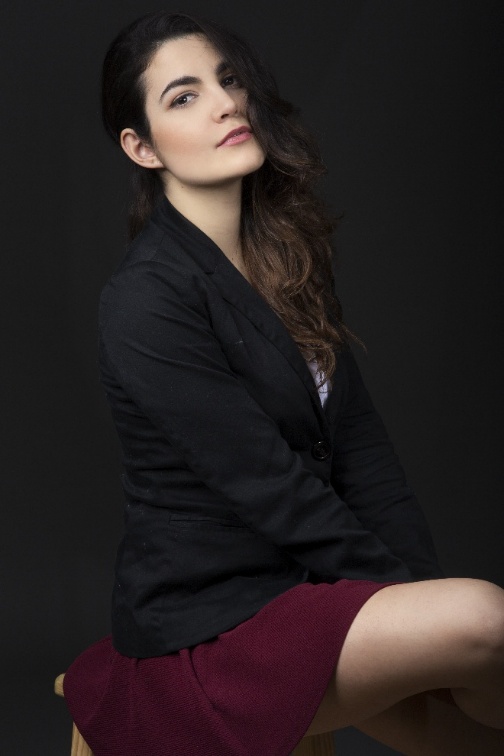 FORMACIÓN ACADÉMICA ESTUDIOS SECUNDARIOS FINALIZADOS. CICLO MEDIO ESTÉTICA PERSONAL DECORATIVA.VIGO (GALICIA),2012. CURSOS Y SEMINARIOS Actor integral Escuela Víctor Ullate Bhakti.2016Intensivo y anual frente a cámara con Cristina Alcàzar.2014/2015Interpretaciòn ante la cámara con Carlos CaberoMaster Class.Azarte,Modelo de pasarela, publicidad, automaquillaje, protocolo, buenas maneras: Escuela de formación de modelos Julia Alonso.A Coruña,2011. Inicio teatral.Castro Alobre Villagarcía de Arosa,2008. Monólogos: Auditorio de Villagarcía de Arosa. Galicia, 2006. EXPERIENCIA PROFESIONAL ACTRIZ CINE:Ligones de Jose Texeira “Vanesa”.2016Plan de fuga Luis Tosar.2016TELEVISIÒN:SERIES:El secreto de Puente Viejo "Juanita" .ANTENA 3.2014Galerías Velvet. “Maniquì" .2014PROGRAMAS:Especial Nochevieja Los Morancos.TVE.2013Esto es Vida.tv1SPOTS/PUBLICIDAD:Campaña Cris contra el Càncer con Adrián Gordillo y Javier Bódalo.2016GalaBaño,spot emocional,2014Conferencia de Mariscal .Edif.Telefonica.2014 La Televisión para todos (LA) .Antena3.2014 Lotería del niño,2014 Mutua Madrileña,Navidad.2013 Mobit (Japón).2013 cocacola “CHA CHA CHA”.2013 Mahou 5 estrellas 2013. Video promocional Arenal Sound “SOUNDERS”,2013. TEATRO:Fiesta Privada.Cristina Alcázar.Teatro Bosco.2015VIDEOCLIPSEnvidia.Caroline MC.2016Consentido.Josele Junior.VEVO.2016Busero español.Pablo Und Destruktion.2015Bueno.Preparativos para Bodas.2015ANIMAL.Dubhe.2014Tu boom boom.KingSanta.2013Duermevela.Tercer Grado.2013Cuando el mundo pare .The Mirage,2010 MODELO      Imagen Bwin.Casino de Torrelodones.2016Imagen Ron Brugal y Licor43.2016Imagen Motul, SBK.Zaragoza.2016T fashion International Tánger.Marruecos.2016ROBERTO VERINO Galicia,2011 Finalista en MISS PONTEVEDRA,2008 Finalista TOP  MODEL AC  2009  DESFILES: Yinka, Carmen Carrillo, Uxía Cardoso,Jóse Matteos(MERCEDES BENZ FASHION WEEK),Perdona Bonita,Yobordo,Sara Lage & Maru Calderón,Pili,Kookai,Concha Lopez Seoane,Nelson&Carreras, Arquímedes LLorens ,Somaya Novias.T Fashion International (Marruecos)CATÁLOGO:Zipp Design,El Armario de la tele,Piquilla Madrid,Tocados D´Carlota, Qsmshop, Sweet Dreams,  EVENTOS DE PEINADOS Y PELUQUERÍA:  Schwarzkopf,InnovaLOCUTORA SENTIDO CERO,para Raúl Loro RADIO LA SUEGRAMIX 90.5. Madrid 2014  OBSERVACIONES     	Inglés: Básico. Disponibilidad para viajar: Total Habilidades y deportes:  patinar, andar en bicicleta, aerobic, natación, camarera, esteticista, maquilladora ,bailar,cantar,acrobacias,manicuristaDATOS PERSONALES 653072529  D.N.I:35481342R F. de nac.: 23/12/91 Nacionalidad.: Española Lugar de residencia: Madrid DATOS FÌSICOSOjos:  marrones    Pelo: castañoTez: clara Altura: 1,75Medidas: 88-62-94 Talla pantalón: 36 Talla chaqueta/camiseta: 36/MZapato:39